APPLICATION FOR RESERVATION OF REGISTRATION MARK(Civil Aviation Regulations 2016)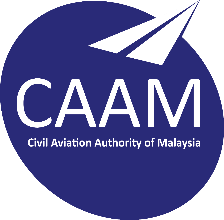 CIVIL AVIATION AUTHORITYMALAYSIA1.	a. Manufacturer of aircraft1.	a. Manufacturer of aircraft1.	a. Manufacturer of aircraft1.	a. Manufacturer of aircraft1.	a. Manufacturer of aircraft1.	a. Manufacturer of aircraft1.	a. Manufacturer of aircrafta.	b. Designation of aircraft	b. Designation of aircraft	b. Designation of aircraft	b. Designation of aircraft	b. Designation of aircraft	b. Designation of aircraft	b. Designation of aircraftb.	c. Manufacturer Serial Number 	c. Manufacturer Serial Number 	c. Manufacturer Serial Number 	c. Manufacturer Serial Number 	c. Manufacturer Serial Number 	c. Manufacturer Serial Number 	c. Manufacturer Serial Number c.2.	Name of prospective owner2.	Name of prospective owner2.	Name of prospective owner3.	Address of prospective owner3.	Address of prospective owner3.	Address of prospective owner4.	Registration mark to be reserved4.	Registration mark to be reserved4.	Registration mark to be reserved4.	Registration mark to be reserved4.	Registration mark to be reserved4.	Registration mark to be reserved4.	Registration mark to be reserved9M -      9M -      9M -      9M -      5.	Telephone, fax number and email at which applicant can be contacted during normal business hours.5.	Telephone, fax number and email at which applicant can be contacted during normal business hours.5.	Telephone, fax number and email at which applicant can be contacted during normal business hours.5.	Telephone, fax number and email at which applicant can be contacted during normal business hours.5.	Telephone, fax number and email at which applicant can be contacted during normal business hours.5.	Telephone, fax number and email at which applicant can be contacted during normal business hours.Tel    :Tel    :5.	Telephone, fax number and email at which applicant can be contacted during normal business hours.5.	Telephone, fax number and email at which applicant can be contacted during normal business hours.5.	Telephone, fax number and email at which applicant can be contacted during normal business hours.Fax   :Fax   :5.	Telephone, fax number and email at which applicant can be contacted during normal business hours.5.	Telephone, fax number and email at which applicant can be contacted during normal business hours.5.	Telephone, fax number and email at which applicant can be contacted during normal business hours.Email:Email:5.	Telephone, fax number and email at which applicant can be contacted during normal business hours.5.	Telephone, fax number and email at which applicant can be contacted during normal business hours.5.	Telephone, fax number and email at which applicant can be contacted during normal business hours.6.	Fee for reservation of registration mark is RM 2,500.006.	Fee for reservation of registration mark is RM 2,500.006.	Fee for reservation of registration mark is RM 2,500.006.	Fee for reservation of registration mark is RM 2,500.006.	Fee for reservation of registration mark is RM 2,500.006.	Fee for reservation of registration mark is RM 2,500.006.	Fee for reservation of registration mark is RM 2,500.006.	Fee for reservation of registration mark is RM 2,500.006.	Fee for reservation of registration mark is RM 2,500.006.	Fee for reservation of registration mark is RM 2,500.006.	Fee for reservation of registration mark is RM 2,500.006.	Fee for reservation of registration mark is RM 2,500.006.	Fee for reservation of registration mark is RM 2,500.006.	Fee for reservation of registration mark is RM 2,500.007.	I/We hereby declare that the foregoing particulars are true in every respect, and I/We apply for the reservation of registration mark of aircraft in Malaysia.Date .......................................... 		Signature  ...............................................................Name.........................................		Position held:...........................................................7.	I/We hereby declare that the foregoing particulars are true in every respect, and I/We apply for the reservation of registration mark of aircraft in Malaysia.Date .......................................... 		Signature  ...............................................................Name.........................................		Position held:...........................................................7.	I/We hereby declare that the foregoing particulars are true in every respect, and I/We apply for the reservation of registration mark of aircraft in Malaysia.Date .......................................... 		Signature  ...............................................................Name.........................................		Position held:...........................................................7.	I/We hereby declare that the foregoing particulars are true in every respect, and I/We apply for the reservation of registration mark of aircraft in Malaysia.Date .......................................... 		Signature  ...............................................................Name.........................................		Position held:...........................................................7.	I/We hereby declare that the foregoing particulars are true in every respect, and I/We apply for the reservation of registration mark of aircraft in Malaysia.Date .......................................... 		Signature  ...............................................................Name.........................................		Position held:...........................................................7.	I/We hereby declare that the foregoing particulars are true in every respect, and I/We apply for the reservation of registration mark of aircraft in Malaysia.Date .......................................... 		Signature  ...............................................................Name.........................................		Position held:...........................................................7.	I/We hereby declare that the foregoing particulars are true in every respect, and I/We apply for the reservation of registration mark of aircraft in Malaysia.Date .......................................... 		Signature  ...............................................................Name.........................................		Position held:...........................................................7.	I/We hereby declare that the foregoing particulars are true in every respect, and I/We apply for the reservation of registration mark of aircraft in Malaysia.Date .......................................... 		Signature  ...............................................................Name.........................................		Position held:...........................................................7.	I/We hereby declare that the foregoing particulars are true in every respect, and I/We apply for the reservation of registration mark of aircraft in Malaysia.Date .......................................... 		Signature  ...............................................................Name.........................................		Position held:...........................................................7.	I/We hereby declare that the foregoing particulars are true in every respect, and I/We apply for the reservation of registration mark of aircraft in Malaysia.Date .......................................... 		Signature  ...............................................................Name.........................................		Position held:...........................................................7.	I/We hereby declare that the foregoing particulars are true in every respect, and I/We apply for the reservation of registration mark of aircraft in Malaysia.Date .......................................... 		Signature  ...............................................................Name.........................................		Position held:...........................................................7.	I/We hereby declare that the foregoing particulars are true in every respect, and I/We apply for the reservation of registration mark of aircraft in Malaysia.Date .......................................... 		Signature  ...............................................................Name.........................................		Position held:...........................................................7.	I/We hereby declare that the foregoing particulars are true in every respect, and I/We apply for the reservation of registration mark of aircraft in Malaysia.Date .......................................... 		Signature  ...............................................................Name.........................................		Position held:...........................................................7.	I/We hereby declare that the foregoing particulars are true in every respect, and I/We apply for the reservation of registration mark of aircraft in Malaysia.Date .......................................... 		Signature  ...............................................................Name.........................................		Position held:...........................................................7.	I/We hereby declare that the foregoing particulars are true in every respect, and I/We apply for the reservation of registration mark of aircraft in Malaysia.Date .......................................... 		Signature  ...............................................................Name.........................................		Position held:...........................................................7.	I/We hereby declare that the foregoing particulars are true in every respect, and I/We apply for the reservation of registration mark of aircraft in Malaysia.Date .......................................... 		Signature  ...............................................................Name.........................................		Position held:...........................................................7.	I/We hereby declare that the foregoing particulars are true in every respect, and I/We apply for the reservation of registration mark of aircraft in Malaysia.Date .......................................... 		Signature  ...............................................................Name.........................................		Position held:...........................................................FOR OFFICIAL USE ONLYFOR OFFICIAL USE ONLYFOR OFFICIAL USE ONLYFOR OFFICIAL USE ONLYFOR OFFICIAL USE ONLYFOR OFFICIAL USE ONLYFOR OFFICIAL USE ONLYFOR OFFICIAL USE ONLYFOR OFFICIAL USE ONLYFOR OFFICIAL USE ONLYFOR OFFICIAL USE ONLYFOR OFFICIAL USE ONLYFOR OFFICIAL USE ONLYFOR OFFICIAL USE ONLYFOR OFFICIAL USE ONLYFOR OFFICIAL USE ONLYFOR OFFICIAL USE ONLYAmount receivedAmount receivedRMRMRMRMReceipt No. Receipt No. Receipt No. Receipt No. Receipt No. Approved / RejectApproved / Reject9M-9M-9M-9M-Valid until Valid until Valid until Valid until Valid until Date of reserveDate of reserveSignatureSignatureSignatureSignatureSignature